King Street Primary & Pre - SchoolHigh Grange Road SpennymoorCounty DurhamDL16 6RA                                                                                                                                         Telephone: (01388) 816078Email: kingstreet@durhamlearning.net         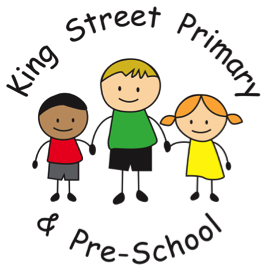 26/05/2020School phased re-openingDear parents and CarersAfter very careful consideration of the current scientific advice, Government guidance and Local Authority advice, the Governors and I have decided to delay the reopening of school until 8th June. This has been a really difficult decision and one that many families may be frustrated with but we must operate with safety as our first concern. We do not yet have enough information to be satisfied that we can accommodate such vast numbers of children. Taking into account the number of children in childcare, plus the returning children in Nursery, Reception Year 1 and Year 6 we would have over 120 children and 20 staff in school. As I write this, there is no ‘Test, Track and Trace’ in place and no testing available for under 5’s (we would have 3 and 4 year olds on site). Guidance for the Early Years children was only released on Sunday 24th May and we need further time to organise the arrangements the Government require.  Despite ordering supplies over 2 weeks ago, due to national high demand, we do not yet have the full allocation of deep cleaning resources required for such a vast area. Our safety barriers to divide the routes into school have also not arrived. Therefore, I hope you can appreciate why we have made this decision. We do anticipate that for the 8th June we will have the necessary adjustments and safety measures in place. I will write to the individual year groups concerned with detailed information about how the school day will run, what expectations of pupils will be and how you can drop off and collect your child safely.I hope you are all well and your children are enjoying their half term break. If you have recently changed any of your details (address, email or phone number) please keep us up to date at kingstreet@durhamlearning.net. Please also contact us if you have any queries or need any additional support- we are happy to help. Take care and stay safe. Mrs J BromleyHead Teacher